توصيات السلسلة BO الصادرة عن قطاع الاتصالات الراديوية (ITU-R)توصيات السلسلة M الصادرة عن قطاع الاتصالات الراديوية (ITU-R)توصيات السلسلة S الصادرة عن قطاع الاتصالات الراديوية (ITU-R)توصيات السلسلة SF الصادرة عن قطاع الاتصالات الراديوية (ITU-R)توصيات السلسلة SNG الصادرة عن قطاع الاتصالات الراديوية (ITU-R)الخدمة الإذاعية الساتليةالخدمة المتنقلة الساتلية وخدمة الاستدلال الراديوي الساتليةالخدمة الثابتة الساتليةالتشارك في الترددات بين الخدمة الثابتة الساتلية والخدمة الثابتةجمع الأخبار عبر السواتل___________جمعية الاتصالات الراديوية (RA-15)جنيف، 30-26 أكتوبر 2015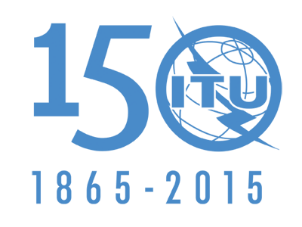 الاتحــــاد الـدولــــي للاتصــــالاتالوثيقة 4/1002-A9 سبتمبر 2015لجنة الدراسات 4 للاتصالات الراديويةلجنة الدراسات 4 للاتصالات الراديويةال‍خدمات الساتليةال‍خدمات الساتليةقائمة التوصياتقائمة التوصياتNOC =لا تغييرMOD =مراجعة= SUPحذف= ADDنص جديد= UNAقيد الموافقةالتوصية
ITU-Rعنوان التوصيةالإجراء المتخذ في الجمعية 
RA-15التعليقاتBO.600-1مجموعة مقيسة من شروط الاختبار وإجراءات القياس من أجل التحديد الشخصي والموضوعي لنسب الحماية في التلفزيون في خدمات الإذاعة للأرض والإذاعة الساتليةNOCBO.650-2معايير لأنظمة تلفزيون تقليدي للإذاعة الساتلية في القنوات المعرفة في التذييل 30 للوائح الراديوNOCBO.651-0التشفير الرقمي PCM لإرسال إشارات صوت عالية الجودة في الإذاعة الساتلية (عرض النطاق الاسمي 15 kHz)NOCBO.652-1مخططات مرجعية لهوائيات محطات أرضية وسواتل للخدمة الإذاعية الساتلية في النطاق GHz 12 ولوصلات التغذية المصاحبة في النطاقين GHz 14 وGHz 17NOCBO.712-1معايير الصوت عالي الجودة والمعطيات للخدمة الإذاعية الساتلية في النطاق GHz 12NOCBO.789-2خدمات إذاعة صوتية رقمية موجهة إلى مستقبلات على متن مركبات ومستقبلات محمولة وثابتة في نطاقات الخدمة الإذاعية الساتلية (صوت) داخل مدى الترددات MHz 2 700-1 400NOCBO.790-0خصائص تجهيزات الاستقبال وحساب رقم الجدارة (G/T) لمستقبلات في الخدمة الإذاعية الساتليةNOCBO.791-0انتقاء الاستقطاب للخدمة الإذاعية الساتليةNOCBO.792-0نسب الحماية من التداخل للخدمة الإذاعية الساتلية (تلفزيون) في النطاق GHz 12NOCBO.793-0تقسيم الضوضاء بين وصلات المغذي للخدمة الإذاعية الساتلية (BSS) والوصلات الهابطة للخدمة BSSNOCBO.794-0تقنيات تهدف إلى تقليل التأثير الذي يسببه المطر في الأداء الكلي لنظام الخدمة BSS على طول مسير وصلة التغذيةNOCBO.795-0تقنيات تهدف إلى تخفيف التداخل المتبادل بين وصلات التغذية للخدمة BSSNOCBO.1130-4نظام إذاعة صوتية رقمية موجهة إلى مستقبلات على متن مركبات ومستقبلات محمولة وثابتة في نطاقات الخدمة الإذاعية الساتلية (صوت) داخل مدى الترددات MHz 2 700-1 400NOCBO.1212-0حساب التداخل الإجمالي بين الشبكات الساتلية المستقرة بالنسبة إلى الأرض في الخدمة الإذاعية الساتليةNOCBO.1213-1مخطط مرجعي لهوائي استقبال محطة أرضية للخدمة الإذاعية الساتلية في النطاق GHz 12,75-11,7NOCBO.1293-2أقنعة الحماية وطرائق الحساب المصاحبة من أجل التداخلات التي تحدث لأنظمة الإذاعة الساتلية في حالة إرسالات رقميةNOCBO.1295-0مخطط الإشعاع المرجعي للقدرة المشعة المكافئة المتناحية e.i.r.p. خارج المحور لهوائيات المحطة الأرضية للإرسال التي يجب أن تستعمل للتخطيط أثناء مراجعة خطط التذييل 30A (Orb-88) من لوائح الراديو عند GHz 14 وGHz 17 للإقليمين 1 و3NOCBO.1296-0المخططات المرجعية لهوائي المحطة الفضائية للاستقبال التي يجب أن تستعمل من أجل التخطيط في حالة حزم إهليلجية عند مراجعة خطط التذييل 30A (Orb-88) من لوائح الراديو عند GHz 14 وGHz 17 للإقليمين 1 و3NOCBO.1297-0نسب الحماية التي يجب أن تستعمل للتخطيط أثناء مراجعة خطط التذييلين 30 (Orb-85) و30A (Orb-88) من لوائح الراديو للإقليمين 1 و3NOCBO.1373-2تخصيصات الخدمة الإذاعية الساتلية وتخصيصات وصلات التغذية المرتبطة بها فيما يتعلق بإرسالات الخدمة الثابتة الساتلية في النطاقات الخاضعة إلى أحكام التذييلين 30 و30A من لوائح الراديو NOCBO.1383-0تنفيذ الخدمة الإذاعية الساتلية (الصوتية) في نفس نطاقات التردد التي تستعملها الأنظمة المتنقلة للطيران للقياس عن بعد في مدى الترددات GHz 3-1NOCBO.1408-1نظام الإرسال فيما يتعلق بخدمات متعددة الوسائط متقدمة توفرها الإذاعة الرقمية متكاملة الخدمات عبر قناة إذاعية ساتليةNOCBO.1443-3مخططات مرجعية لهوائيات المحطات الأرضية في الخدمة الإذاعية الساتلية من أجل استخدامها لتقييم التداخل من خلال سواتل غير مستقرة بالنسبة إلى الأرض في نطاقات التردد المذكورة في التذييل 30 من لوائح الراديو  NOCBO.1444-0حماية الخدمة الإذاعية الساتلية في النطاق GHz 12 ووصلات التغذية المصاحبة لها في النطاق GHz 17 من التداخل الذي تسببه الأنظمة non-GSO FSS NOCBO.1445-0مخططات محسنة لهوائيات الإرسال الساتلي سريعة الانخفاض مستعملة في خطة التذييل S30 من لوائح الراديو فيما يتعلق بالخدمة BSS في الإقليمين 1 و3NOCBO.1504-0الاستعمال الفعال للطيف المخصص للخدمة الإذاعية الساتلية (BSS) (الصوتية)NOCBO.1506-0منهجية لتقييم تأثير التداخل الشمسيّ المنشأ على أداء وصلات الخدمة الإذاعية الساتلية (BSS) في مدار السواتل المستقرة بالنسبة إلى الأرض (GSO)NOCBO.1516-1أنظمة التلفزة الرقمية المتعددة البرامج المعَدّة للاستعمال بواسطة السواتل المشتغلة ضمن مدى الترددGHz 12/11  NOCBO.1517-0حدود كثافة تدفق القدرة المكافئة، epfd اللازمة لحماية خدمة الإذاعة الساتلية المشتغلة في نطاق GHz 12 من التداخل الذي تسببه نظم الخدمة الثابتة بواسطة السواتل غير المستقرة بالنسبة إلى الأرضNOCBO.1597-0طريقة حساب الحالة الأسوأ لسويات التداخل بين أنظمة الخدمة الإذاعية الساتلية (BSS) (الصوتية) غير المستقرة بالنسبة إلى الأرض والتي تستخدم مدارات إهليلجية شديدة الانحناء وشبكات ساتلية في مدارات مستقرة بالنسبة إلى الأرض تعمل في النطاق MHz 2 655-2 630NOCBO.1658-0منحنيات متصلة لكثافة تدفق القدرة تبعاً لقطر هوائي محطة أرضية لخدمة إذاعية ساتلية مستقرة بالنسبة إلى الأرض من أجل بيان الحماية التي تؤمنها أنظمة تمتثل لحدود الهوائيات ذات أنصاف أقطار مختلف عن تلك المذكورة في المادة 22 من لوائح الراديوNOCBO.1659-1تقنيات التخفيف من أجل التوهين الناجم عن المطر في أنظمة الخدمة الإذاعية الساتلية في نطاقات الترددات بين GHz 17,3 وGHz 42,5 NOCBO.1696-0منهجيات لتحديد أداء التيسر في الأنظمة الرقمية المتعددة البرامج للخدمة الإذاعية الساتلية (BSS)، ولوصلات التغذية المصاحبة لها المشتغلة في النطاقات المخططةNOCBO.1697-0قيم كثافة تدفق القدرة  (PFD)في النطاق GHz 12,7-11,7 ومنهجية الحسابات المصاحبة التي يمكن استعمالها في التنسيق الثنائي عند تجاوز قيم الكثافة pfd المذكورة في الفقرة 3 من الملحق 1 للتذييل 30 أو الملحق 4 للتذييل 30 في لوائح الراديوNOCBO.1724-1الأنظمة الإذاعية الساتلية التفاعلية (التلفزيون والصوت والمعطيات) NOCBO.1773-0معيار لتقييم أثر التداخل على الخدمة الإذاعية الساتلية من إرسالات نبائط دون توزيع تردد مقابل لها في لوائح الراديو تتسبب في إرسالات أساسية في نطاقات التردد الموزعة على الخدمة الإذاعية الساتلية  NOCBO.1774-1استخدام البنى التحتية للإذاعة الساتلية والإذاعة للأرض من أجل إنذار الجمهور وتخفيف حدة الكوارث والإغاثةملاحظة - مماثلة للتوصية ITU-R BT.1774-1NOCBO.1776-1كثافة تدفق القدرة القصوى للخدمة الإذاعية الساتلية في النطاق 22,0-21,4 GHz في الإقليمين 1 و3 NOCBO.1784-0نظام الإذاعة الرقمية الساتلية مرن التشكيل (التلفزيون والصوت والبيانات)NOCBO.1785-0معايير التشارك داخل الخدمة في أنظمة الخدمة الإذاعية الساتلية المستقرة بالنسبة إلى الأرض في النطاق GHz 22,0-21,4 في الإقليمين 1 و3NOCBO.1834-0التنسيق بين شبكات خدمة ثابتة ساتلية مستقرة بالنسبة إلى الأرض وشبكات خدمة إذاعية ساتلية في النطاق GHz 17,8-17,3 وبين الخدمة الإذاعية الساتلية وشبكات وصلات التغذية المرتبطة بها في الإقليم 2 في النطاقين GHz 17,8-17,3 وGHz 25,25-24,75NOCBO.1835-0التشارك بين شبكات خدمة إذاعية ساتلية (BSS) تستعمل توزيع الخدمة BSS في النطاق GHz 17,8-17,3 في الإقليم 2 ووصلات تغذية شبكات الخدمة BSS تستعمل توزيع الخدمة الثابتة الساتلية (FSS) (أرض-فضاء) في النطاق GHz 17,8-17,3 على الصعيد العالميNOCBO.1898-1قيمة كثافة تدفق القدرة اللازمة لحماية محطات الاستقبال الأرضية في الخدمة الإذاعية الساتلية في الإقليمين  1و3 من إرسالات صادرة من محطة في الخدمة الثابتة و/أو المتنقلة في النطاق GHz 22-21,4NOCBO.1900-0مخطط مرجعي لهوائي محطة أرضية للخدمة الإذاعية الساتلية في النطاق 22-21,4 GHz في الإقليمين 1 و3NOCBO.2063-0م‍خطط بديل لإشعاع هوائي م‍حطة أرضية في ال‍خدمة الإذاعية الساتلية ضمن نطاقاتGHz 12  للخدمة الإذاعية الساتلية بفتحات فعّالة في المدى 75-55 cmNOCالتوصية 
ITU-Rعنوان التوصيةالإجراء المتخذ 
في الجمعية 
RA-15ملاحظاتM.632-3خصائص الإرسال لنظام منارات راديوية للاستدلال على موقع الطوارئ بالساتل (منارات EPIRB ساتلية( يعمل بواسطة سواتل مستقرة بالنسبة إلى الأرض في النطاق GHz 1,6NOCM.633-4خصائص الإرسال لنظام منارات راديوية للاستدلال على موقع الطوارئ بالساتل (منارات EPIRB ساتلية( يعمل بواسطة نظامي ساتلي على مدار قطبي منخفض في النطاق MHz 406NOCM.694-1مخطط الإشعاع المرجعي لهوائيات المحطات الأرضية على السفنNOCM.818-2التشغيل الساتلي داخل الاتصالات المتنقلة الدولية-2000 (IMT-2000)NOCM.827-0مسير رقمي افتراضي مرجعي لأنظمة الخدمة الساتلية المتنقلة التي تستعمل وصلات التغذيةNOCM.828-2تعريف تيسر دارات الاتصالات الراديوية في الخدمة المتنقلة الساتلية (MSS)NOCM.830-1إجراءات التشغيل الخاصة بالشبكات أو الأنظمة المتنقلة الساتلية في نطاقي الترددات MHz 1 544-1 530 وMHz 1 645,5-1 626,5 المستعملين لأغراض الاستغاثة والسلامة كما هو محدّد للنظام العالمي للاستغاثة والسلامة في البحر (GMDSS)NOCM.1037-0أهداف أداء الخطأ في البتات للوصلات الراديوية في الخدمة المتنقلة الساتلية للطيران (AMS(R)S)NOCM.1038-0الاستعمال الفعال لمدار السواتل المستقرة بالنسبة إلى الأرض وللطيف في مدى الترددات GHz 3-1 بواسطة الأنظمة المتنقلة الساتليةNOCM.1039-3التشارك في الترددات المشتركة بين محطات الخدمة المتنقلة العاملة تحت GHz 1 ومحطات أرضية متنقلة في الأنظمة الساتلية المتنقلة غير المستقرة بالنسبة إلى الأرض (أرض-فضاء) تستعمل النفاذ المتعدد بتقسيم التردد (FDMA)NOCM.1086-1تحديد الحاجة إلى التنسيق بين الشبكات الساتلية المتنقلة المستقرة بالنسبة إلى الأرض التي تتشارك نفس نطاقات التردداتNOCM.1089-1اعتبارات تقنية خاصة بتنسيق الأنظمة المتنقلة الساتلية المتصلة بالخدمة المتنقلة الساتلية للطيران (AMS(R)S) في النطاقات من 1 545 إلى MHz 1 555 ومن 1 646,5 إلى MHz 1 656,5NOCM.1090-0خطط الترددات الخاصة بالإرسال الساتلي لموجات حاملة ذات قناة واحدة لكل موجة حاملة (SCPC) عبر مرسل-مستجيب لا خطي في الخدمة المتنقلة الساتليةNOCM.1091-0مخططات إشعاع مرجعية خارج المحور لهوائيات محطات أرضية متنقلة تعمل في الخدمة المتنقلة الساتلية البرية في مدى الترددات من 1 إلى 3 GHzNOCM.1141-2التشارك في الترددات في المدى GHz 3-1 بين المحطات الفضائية غير المستقرة بالنسبة إلى الأرض العاملة في الخدمة المتنقلة الساتلية ومحطات الخدمة الثابتةNOCM.1142-2التشارك في الترددات في المدى GHz 3-1 بين المحطات الفضائية المستقرة بالنسبة إلى الأرض العاملة في الخدمة المتنقلة الساتلية ومحطات الخدمة الثابتةNOCM.1143-3منهجية خاصة بنظام التنسيق بين المحطات الفضائية غير المستقرة بالنسبة إلى الأرض (فضاء-أرض) العاملة في الخدمة المتنقلة الساتلية مع الخدمة الثابتةNOCM.1167-0إطار المكونة الساتلية لأنظمة الاتصالات المتنقلة الدولية-(IMT-2000) 2000NOCM.1180-0تيسر دارات الاتصالات في الخدمات المتنقلة الساتلية للطيران (AMS(R)S)NOCM.1181-0أهداف الأداء الدنيا للقنوات الرقمية ضيقة النطاق التي تستعمل السواتل المستقرة بالنسبة إلى الأرض لخدمة محطات أرضية متنقلة تُنقل وعلى متن مركبات، في مدى الترددات GHz 3-1، ولا تشكل جزءاً من الشبكة ISDNNOCM.1182-1إدماج أنظمة الاتصالات المتنقلة للأرض والساتليةNOCM.1183-0سويات التداخل المسموح بها في قناة رقمية لشبكة مستقرة بالنسبة إلى الأرض في الخدمة المتنقلة الساتلية في النطاق GHz 3-1 والتي تسببها شبكات أخرى من هذه الخدمة والخدمة الثابتة الساتليةNOCM.1184-2الخصائص التقنية للأنظمة المتنقلة الساتلية في المدى GHz 3 للاستعمال في وضع معايير التشارك بين الخدمة المتنقلة الساتلية (MSS) وخدمات أخرىNOCM.1186-1الاعتبارات التقنية للتنسيق بين شبكات الخدمة المتنقلة الساتلية (MSS) التي تستخدم النفاذ المتعدد بتقسيم شفري (CDMA) وتقنيات أخرى لتمديد الطيف في النطاق GHz 3-1NOCM.1187-1طريقة لحساب المنطقة التي يحتمل أن تتأثر في حالة شبكة للخدمة المتنقلة الساتلية (MSS) تستعمل مدارات دائرية في المدى GHz 3-1NOCM.1188-1تأثير الانتشار على تصميم الأنظمة المتنقلة الساتلية غير المستقرة بالنسبة إلى الأرض التي لا تستعمل تنوع السواتل والتي تؤمن الخدمة لتجهيزات تُحمل باليدNOCM.1228-0طريقة تحديد أهداف أداء القنوات ضيقة النطاق في الأنظمة المتنقلة الساتلية التي تستعمل السواتل المستقرة بالنسبة إلى الأرض والتي لا تشكل جزءاً من الشبكة ISDNNOCM.1229-0أهداف الأداء المنطبقة على القنوات الرقمية للخدمة المتنقلة الساتلية للطيران (AMSS) المشغلة في النطاقات من 1 525 إلى MHz 1 559 ومن 1 626,5 إلى MHz 1 660,5 والتي لا تشكل جزءاً من الشبكة الرقمية متكاملة الخدماتNOCM.1230-0أهداف الأداء المنطبقة على الوصلات فضاء-أرض المشغلة في الخدمة المتنقلة الساتلية مع سواتل غير مستقرة بالنسبة إلى الأرض في النطاق MHz 138-137NOCM.1231-0معايير التداخل المنطبقة على الوصلات فضاء-أرض المشغلة في الخدمة المتنقلة الساتلية ذات السواتل غير المستقرة بالنسبة إلى الأرض في النطاق MHz 138-137NOCM.1232-0معايير التشارك المنطبقة على الوصلات فضاء-أرض المشغلة في الخدمة المتنقلة الساتلية ذات السواتل غير المستقرة بالنسبة إلى الأرض في النطاق MHz 138-137NOCM.1233-1الاعتبارات التقنية المنطبقة على التشارك في موارد الشبكات الساتلية بين الخدمة المتنقلة الساتلية (MSS) (خلاف الخدمة المتنقلة الساتلية(R)  للطيران ((AMS(R)S) والخدمة AMS(R)SNOCM.1234-1سويات التداخل المسموح بها في قناة رقمية لشبكة ساتلية مستقرة بالنسبة إلى الأرض للخدمة المتنقلة الساتلية للطيران (AMS(R)S) داخل النطاقات من 1 545 إلى 1 555 MHz ومن 1 646,5 إلى 1 656,5 MHz وفي وصلات التغذية المصاحبة، والتي تسببها شبكات أخرى من هذه الخدمة والخدمة الثابتة الساتليةNOCM.1315-0منهجية تقييم التداخل الذي تسببه شبكات متنقلة ساتلية ضيقة النطاق في الشبكات المتنقلة الساتلية بتمديد الطيف بالتتابع المباشر التي تستخدم محطات فضائية على مدار منخفض بالنسبة إلى الأرض وترددات أقل من GHz 1NOCM.1316-1مبادئ ومنهجية التشارك في الترددات في النطاقين MHz 1 613,8-1 610,6 وMHz 1 660,5-1 660 بين الخدمة المتنقلة الساتلية (أرض-فضاء) وخدمة علم الفلك الراديويNOCM.1318-1نموذج تقييم التداخل المستمر الذي تسببه مصادر راديوية غير المصادر في خدمة الملاحة الراديوية الساتلية لأنظمة خدمة الملاحة الراديوية الساتلية وشبكاتها العاملة في النطاقات MHz 1 215-1 164 وMHz 1 300-1 215 وMHz 1 610-1 559 وMHz 5 030-5 010NOCM.1319-3أساس منهجية تقييم تأثير التداخل الذي تسببه الإرسالات (فضاء-أرض) لخدمة ساتلية متنقلة (MSS) متعددة النفاذ بتقسيم الزمن أو بتقسيم التردد (TDMA/FDMA) في مستقبلات الخدمة الثابتة العاملة على خط البصر في المدى الترددي GHz 3-1NOCM.1343-1الخصائص التقنية الأساسية للمحطات الأرضية المتنقلة في الأنظمة العالمية للخدمة المتنقلة الساتلية غير المستقرة بالنسبة إلى الأرض العاملة في النطاق GHz 3-1NOCM.1389-0طرائق تتيح تنسيق استعمال الترددات في عدة أنظمة غير مستقرة بالنسبة إلى الأرض في الخدمة المتنقلة الساتلية العاملة تحت GHz 1 والتشارك مع خدمات أخرى في النطاقات الموزعة على الخدمة المتنقلة الساتليةNOCM.1391-1طريقة حساب احتياجات الطيف في سواتل IMT-2000NOCM.1454-0حدود كثافة القدرة المشعة المكافئة المتناحية والقيود التشغيلية على مرسلات الشبكات الراديوية المحلية (RLAN) أو غيرها من أنظمة النفاذ اللاسلكية لتأمين حماية وصلات التغذية للأنظمة غير المستقرة بالنسبة إلى الأرض في الخدمة المتنقلة الساتلية في نطاق الترددات  MHz 5 250-5 150NOCM.1459-0معايير الحماية المطبقة على أنظمة القياس عن بعد في الخدمة المتنقلة للطيران وتقنيات تخفيف التداخل لتسهيل التشارك مع الخدمة الإذاعية الساتلية المستقرة بالنسبة إلى الأرض والخدمة المتنقلة الساتلية المستقرة بالنسبة إلى الأرض في نطاقات التردد MHz 1 525-1 452 وMHz 2 360-2 310NOCM.1469-2منهجية تقييم احتمالات التداخل على مستقبلات الخدمة الثابتة في خط البصر (LoS) الناجمة عن إرسالات الخدمة المتنقلة الساتلية (MSS) متعددة النفاذ بتقسيم الزمن/متعددة النفاذ بتقسيم التردد (TDMA/FDMA) (أرض-فضاء) في مدى الترددات GHz 3-1NOCM.1470-0طريقة التشارك بين أنظمة الخدمة المتنقلة الساتلية (MSS) (أرض-فضاء) والأنظمة القائمة لخدمة الملاحة الراديوية الساتلية (فضاء-أرض) في نطاقي الترددات MHz 150,5-149,9 وMHz 400,05-399,9NOCM.1471-1إرشادات تتعلق بتطبيق منهجيات لتسهيل التنسيق واستعمال نطاقات الترددات التي تتشاركها الخدمة المتنقلة الساتلية والخدمة الثابتة في مدى الترددات GHz 3-1NOCM.1472-1منهجية تقييم تأثير التداخل الذي تسببه الإرسالات فضاء-أرض بأسلوب النفاذ المتعدد بتقسيم الزمن أو تقسيم التردد (TDMA/FDMA) للخدمة المتنقلة الساتلية (MSS)، بالنسبة إلى أداء النطاق الأساسي لأجهزة الاستقبال التماثلية مع تعدد الإرسال بتقسيم التردد أو تشكيل التردد (FDM-FM) للخدمة الثابتة العاملة في خط البصر (LoS) في مدى التردد GHz 3-1NOCM.1473-1منهجية تقييم تأثير التداخل الذي تسبّبه أنظمة النفاذ المتعدّد بتقسيم الزمن أو تقسيم التردد (TDMA/FDMA) في الخدمة المتنقلة الساتلية (MSS) في الاتجاه فضاء-أرض على نوعية الأداء في النطاق الأساسي الفيديوي للمستقبِلات التماثلية TV-FM في الخدمة الثابتة الساتلية العاملة في خط البصر في مدى الترددات GHz 3-1NOCM.1474-1منهجية تقييم تأثير التداخل الناجم عن أنظمة النفاذ المتعدد بتقسيم الزمن/النفاذ المتعدد بتقسيم التردد (TDMA/FDMA) للخدمة المتنقلة الساتلية (MSS) العاملة في نطاق الترددات GHz 3-1 على أداء المستقبِلات الرقمية للخدمة الثابتة العاملة في النطاق الأساسي والواقعة في خط البصرNOCM.1475-0طريقة حساب أهداف نوعية الأداء في أنظمة الخدمة الساتلية المتنقلة غير المستقرة بالنسبة إلى الأرض المشغلة في النطاق GHz 3-1 التي لا تستعمل التنوع الساتليNOCM.1476-0أهداف نوعية أداء القنوات الرقمية ضيقة النطاق التي تستعمل السواتل المستقرة بالنسبة إلى الأرض لأغراض خدمة المحطات الأرضية المتنقلة في مدى الترددات GHz 3-1 والتي تشكل جزءاً من الشبكة الرقمية متكاملة الخدماتNOCM.1478-3معايير الحماية المطبقة على عمليات البحث والإنقاذ Cospas-Sarsat في النطاق MHz 406,1-406NOCM.1480-0الخصائص التقنية الأساسية للمحطات الأرضية المتنقلة في الأنظمة المتنقلة الساتلية المستقرة بالنسبة إلى الأرض التي تطبق الأنظمة الساتلية العالمية للاتصالات الشخصية المتنقلة (GMPCS) - الترتيبات المتصلة بمذكرة التفاهم المعنية في أجزاء نطاق الترددات بين 1 وGHz 3NOCM.1582-0طريقة لتحديد مسافات التنسيق في النطاق GHz 5 بين محطات النظام المعياري الدولي للهبوط بالموجات الصغرية التي تعمل في خدمة الملاحة الراديوية للطيران ومحطات خدمة الملاحة الراديوية الساتلية (أرض-فضاء)NOCM.1583-1حساب التداخل بين أنظمة الخدمة المتنقلة الساتلية أو خدمة الملاحة الراديوية الساتلية غير المستقرة بالنسبة إلى الأرض ومواقع مراقبة علم الفلك الراديويNOCM.1584-0طريقة حساب مسافات الفصل بين محطات الأرض في خدمة الملاحة الراديوية الساتلية (أرض-فضاء) ورادارات خدمة التحديد الراديوي للموقع وخدمة الملاحة الراديوية للطيران في نطاق الترددات MHz 1 350-1 300NOCM.1636-0النماذج المرجعية الأساسية ومعلمات أداء إرسال شبكة بالرزم تعمل ببروتوكول الإنترنت (IP) في الخدمة المتنقلة الساتليةNOCM.1639-1معايير حماية خدمة الملاحة الراديوية للطيران فيما يخص عمليات البث الكلي الصادرة عن المحطات الفضائية في خدمة الملاحة الراديوية الساتلية في النطاق 1 215-1 164 MHzNOCM.1642-2منهجية تقييم كثافة تدفق القدرة المكافئة المجمعة القصوى عند محطة لخدمة الملاحة الراديوية للطيران تنتجها جميع أنظمة خدمة الملاحة الراديوية الساتلية العاملة في النطاق MHz 1 215-1 164NOCM.1643-0المتطلبات التقنية والتشغيلية للمحطات الأرضية المحمولة على متن الطائرات التابعة للخدمة الساتلية المتنقلة للطيران بما في ذلك تلك التي تستخدم في المرسلات المستجيبة لشبكات الخدمة الساتلية الثابتة في النطاق GHz 14,5-14 (أرض-فضاء)NOCM.1645-0الإطار والأهداف الإجمالية للتطور المستقبلي لأنظمة الاتصالات المتنقلة الدولية-2000 (IMT-2000) وما بعدهاNOCM.1654-0منهجية لتقييم التداخل الذي تسببه الخدمة الإذاعية الساتلية (صوت) في أنظمة الاتصالات المتنقلة الدولية-2000 (IMT-2000) الأرضية التي تعتزم استعمال النطاق MHz 2 655-2 630NOCM.1731-2معايير حماية مطاريف المستعمل المحلي في النظام الساتلي Cospas-Sarsat في النطاق MHz 1 545-1 544NOCM.1741-0طريقة حساب أهداف الأداء وتعزيز فعاليتها في تطبيقات الإرسال بالرزم باستعمال بروتوكول الإنترنت في الخدمة المتنقلة الساتليةNOCM.1747-0حماية خدمات استكشاف الأرض الساتلية (EESS) (المنفعلة) في النطاق MHz 1 427-1 400 من الانبعاثات غير المرغوبة من وصلات تغذية الخدمة المتنقلة الساتلية (MSS) التي قد تعمل في النطاق MHz 1 392-1 390 (أرض-فضاء) والنطاق MHz 1 432-1 430 (فضاء-أرض)NOCM.1748-0حماية خدمة علم الفلك الراديوي في النطاق MHz 1 427-1 400 من إرسالات غير مطلوبة تبثها وصلات تغذية الخدمة المتنقلة الساتلية (MSS) التي يمكن تشغيلها في النطاقين MHz 1 392-1 390 (أرض-فضاء) وMHz 1 432-1 430 (فضاء-أرض)NOCM.1787-2وصف الأنظمة والشبكات في خدمة الملاحة الراديوية الساتلية (فضاء-أرض وفضاء-فضاء) والخصائص التقنية لمحطات الإرسال الفضائية العاملة في النطاقات MHz 1 215-1 164 وMHz 1 300-1 215 وMHz 1 610-1 559NOCM.1799-0التشارك بين الخدمة المتنقلة والخدمة المتنقلة الساتلية في النطاق MHz 1 675-1 668,4NOCM.1800-0حماية الخدمات الثابتة والخدمات المتنقلة وخدمات تعيين الموقع بالراديو من وصلات تغذية الخدمة المتنقلة الساتلية التي يمكن أن تعمل في النطاقين MHz 1 392-1 390 (أرض-فضاء) وMHz 1 432-1 430 (فضاء-أرض)NOCM.1831-1طريقة تنسيق من أجل تقدير التداخل بين أنظمة خدمة الملاحة الراديوية الساتلية (RNSS)NOCM.1850-2المواصفات التفصيلية للسطوح البينية الراديوية للمكوّن الساتلي للاتصالات المتنقلة الدولية-2000 (IMT-2000)NOCM.1854-1الخدمة المتنقلة وخدمة التحديد الراديوي للموقع وخدمة الهواة والخدمات الساتلية ذات الصلةNOCM.1901-1إرشادات بشأن توصيات قطاع الاتصالات الراديوية المتصلة بأنظمة وشبكات في خدمة الملاحة الراديوية الساتلية العاملة في نطاقات التردد MHz 1 215-1 164 وMHz 1 300-1 215 وMHz 1 610-1 559 وMHz 5 010-5 000 وMHz 5 030-5 010NOCM.1902-0الخصائص ومعايير الحماية لمحطات الاستقبال الأرضية في خدمة الملاحة الراديوية الساتلية (فضاء-أرض) العاملة في النطاق MHz 1 300-1 215NOCM.1903-0الخصائص ومعايير الحماية لمحطات الاستقبال الأرضية في خدمة الملاحة الراديوية الساتلية (فضاء-أرض) والمستقبلات في خدمة الملاحة الراديوية للطيران العاملة في النطاق MHz 1 610-1 559NOCM.1904-0الخصائص ومتطلبات الأداء ومعايير الحماية لمحطات الاستقبال في خدمة الملاحة الراديوية الساتلية (فضاء-فضاء) العاملة في نطاقات التردد MHz 1 215-1 164 وMHz 1 300-1 215 وMHz 1 610-1 559NOCM.1905-0الخصائص ومعايير الحماية لمحطات الاستقبال الأرضية في خدمة الملاحة الراديوية الساتلية (فضاء-أرض) العاملة في النطاق MHz 1 215-1 164NOCM.1906-1الخصائص ومعايير الحماية في محطات الاستقبال الفضائية وخصائص محطات الإرسال الأرضية في خدمة الملاحة الراديوية الساتلية (أرض-فضاء) العاملة في النطاق MHz 5 010-5 000NOCM.2014-1التداول العالمي للمطاريف الساتلية للاتصالات المتنقلة الدولية (IMT) NOCM.2030-0طريقة لتقييم التداخل النبضي الذي تسببه المصادر الراديوية ذات الصلة خلاف المصادر القائمة في خدمة الملاحة الراديوية الساتلية (RNSS) لأنظمة خدمة الملاحة الراديوية الساتلية وشبكاتها العاملة في نطاقات التردد MHz 1 215-1 164 وMHz 1 300-1 215 وMHz 1 610-1 559NOCM.2031-1الخصائص ومعايير الحماية لمحطات الاستقبال الأرضية وخصائص محطات الإرسال الفضائية في خدمة الملاحة الراديوية الساتلية (فضاء-أرض) العاملة في النطاق MHz 5 030-5 010NOCM.2046-0الخصائص ومعايير الحماية لأنظمة الخدمة المتنقلة الساتلية (MSS) غير المستقرة بالنسبة إلى الأرض العاملة في النطاق MHz 400,05-399,9NOCM.2047-0مواصفات مفصَّلة للسطوح البينية الراديوية الساتلية في الاتصالات المتنقلة
الدولية-المتقدمة (IMT-Advanced)NOCمشروع التوصية الجديدة ITU-R M.[AMS(R)S.METHODOLOGY]-0 - منهجية ل‍حساب الاحتياجات من الطيف في نطاقي التردد MHz 1 555-1 545 (فضاء-أرض) وMHz 1 656,5-1 646,5 (أرض-فضاء) من أجل اتصالات ال‍خدمة ال‍متنقلة الساتلية للطيران (R) ال‍متعلقة بفئات الأولوية من 1 إلى 6 ال‍منصوص عليها في ال‍مادة 44 من لوائح الراديوADDانظر الوثيقة 4/1005مشروع التوصية الجديدة ITU-R M.[MSS-RDSS-SHARE] - تنسيق الخدمة المتنقلة الساتلية وخدمة الاستدلال الراديوي الساتلية مع الخدمة الثابتة استناداً إلى مستويات كثافة تدفق القدرة التي تطلق التنسيق في النطاق MHz 2 500-2 483,5UNAيُقترح في الرسالة المعممةCACE/753  إضافة ADDالتوصية 
ITU-Rعنوان التوصيةالإجراء المتخذ 
في الجمعية
RA-15التعليقاتS.354-2عرض نطاق الترددات الفيديوي وسوية الضوضاء المسموح بها في الدارة الافتراضية المرجعية الخاصة بالخدمة الثابتة الساتليةNOCS.446-4تشتت طاقة الموجة الحاملة في أنظمة تستخدم تشكيلاً زاوياً بإشارات تماثلية أو تشكيلاً رقمياً في الخدمة الثابتة الساتليةNOCS.465-6مخطط إشعاع مرجعي لهوائيات المحطات الأرضية في الخدمة الثابتة الساتلية للاستخدام في التنسيق وتقييم التداخلات في مدى الترددات من 2 إلى 31 GHzNOCS.466-6السوية القصوى للتداخل المسموح به في قناة هاتفية تتبع لشبكة ساتلية مستقرة بالنسبة إلى الأرض من الخدمة الثابتة الساتلية وتستعمل تشكيل التردد بتعدد الإرسال بتقسيم التردد الذي تسببه شبكات أخرى من هذه الخدمةNOCS.483-3أقصى سوية يسمح بها للتداخل في قناة تلفزيونية في شبكة ساتلية مستقرة بالنسبة إلى الأرض في الخدمة الثابتة الساتلية التي تستخدم تشكيل التردد والذي تسببه شبكات أخرى لهذه الخدمةNOCS.484-3الحفاظ على الموقع بالنسبة إلى خطوط الطول فيما يتعلق بالسواتل المستقرة بالنسبة إلى الأرض والتابعة للخدمة الثابتة الساتليةNOCS.521-4المسيرات الرقمية الافتراضية المرجعية الخاصة بالأنظمة التي تستعمل الإرسال الرقمي في الخدمة الثابتة الساتليةNOCS.522-5معدل الخطأ في البتات المسموح به عند خرج المسير الرقمي الافتراضي المرجعي الخاص بأنظمة الخدمة الثابتة الساتلية التي تستعمل التشكيل الشفري النبضي من أجل المهاتفةNOCS.523-4السويات القصوى للتداخل المسموح به في شبكة ساتلية مستقرة بالنسبة إلى الأرض من الخدمة الثابتة الساتلية تستعمل المهاتفة بالتشفير PCM ذي 8 بتات والذي تسببه شبكات أخرى من هذه الخدمةNOCS.524-9السويات القصوى المسموح بها لكثافة القدرة e.i.r.p. خارج المحور والمشعة من المحطات الأرضية التابعة للخدمة الثابتة الساتلية والتي ترسل في نطاقات الترددات GHz 6 وGHz 13 وGHz 14 وGHz 30NOCS.579-6الأهداف الخاصة بتيسر دارة افتراضية مرجعية ومسير رقمي افتراضي مرجعي يستخدمان في المهاتفة ذات تشكيل شفري نبضي أو كجزء من وصلة افتراضية مرجعية خاصة بشبكة رقمية متكاملة الخدمات في الخدمة الثابتة الساتلية العاملة تحت GHz 15NOCS.580-6مخططات الإشعاع الواجب استعمالها كأهداف للتصميم بالنسبة إلى هوائيات المحطات الأرضية العاملة مع سواتل مستقرة بالنسبة إلى الأرضNOCS.614-4أداء الأخطاء المسموح به في مسير ساتلي رقمي افتراضي مرجعي من الخدمة الثابتة الساتلية يعمل تحت GHz 15 ويشكل جزءاً من توصيل دولي في شبكة رقمية متكاملة الخدماتNOCS.670-1المرونـة في تحديد مواقع السواتل كهدف من أهداف التصميمNOCS.671-3نسب الحماية اللازمة للإرسالات ضيقة النطاق ذات قناة واحدة لكل موجة حاملة والتي تتعرض لتداخلات من موجات حاملة تلفزيونية تماثليةNOCS.672-4مخطط الإشعاع الذي يستعمل كهدف من أهداف تصميم هوائيات السواتل في الخدمة الثابتة الساتلية التي تستعمل السواتل المستقرة بالنسبة إلى الأرضNOCS.673-2مصطلحات وتعريفات تتعلق بالاتصالات الراديوية الفضائيةNOCS.725-0الخصائص التقنية للمطاريف ذات فتحة صغيرة جداً (VSAT)NOCS.726-1أقصى سوية يسمح بها للبث الهامشي من مطاريف ذات فتحة صغيرة جداً (VSAT)NOCS.728-1أقصى سوية يسمح بها لكثافة القدرة e.i.r.p. خارج المحور في مطاريف ذات فتحة صغيرة جداً (VSAT)NOCS.729-0وظيفة المراقبة والتحكم في المطاريف ذات الفتحة الصغيرة جداً (VSAT)NOCS.730-0تعويض تأثيرات التقطعات بسبب التبديل في معطيات النطاق الصوتي وتأثير إزاحات التردد الدوبلرية في الخدمة الثابتة الساتليةNOCS.731-1مخطط إشعاع الاستقطاب المتقاطع المرجعي لمحطة أرضية يستخدم في تنسيق الترددات وفي تقدير التداخلات داخل مدى الترددات بين 2 وGHz 30 تقريباًNOCS.732-1طريقة المعالجة الإحصائية لذرى الفصوص الجانبية لهوائيات المحطات الأرضية لتحديد التجاوز فيما يتعلق بالمخططات المرجعية للهوائي وشروط قبول أي تجاوزاتNOCS.733-2تحديد النسبة G/T للمحطات الأرضية المشغلة في الخدمة الثابتة الساتليةNOCS.734-0تطبيق لاغيات التداخل في الخدمة الثابتة الساتليةNOCS.735-1السويات القصوى للتداخل المسموح به في شبكة ساتلية مستقرة بالنسبة إلى الأرض من أجل مسير رقمي افتراضي مرجعي (HRDP) يشكل جزءاً من الشبكة ISDN في الخدمة الثابتة الساتلية، عندما تسبب التداخل شبكات أخرى من هذه الخدمة تحت GHz 15NOCS.736-3تقدير تمييز الاستقطاب في حسابات التداخل فيما بين شبكات السواتل المستقرة بالنسبة إلى الأرض في الخدمة الثابتة الساتليةNOCS.737-0العلاقة بين مختلف طرائق التنسيق التقني داخل الخدمة الثابتة الساتليةNOCS.738-0الإجراء اللازم لتحديد ما إذا كان التنسيق مطلوباً بين الشبكات الساتلية المستقرة بالنسبة إلى الأرض والتي تتشارك في نطاقات الترددات نفسهاNOCS.739-0طرائق إضافية لتحديد ما إذا كان التنسيق المفصل ضرورياً بين شبكات سواتل مستقرة بالنسبة إلى الأرض في الخدمة الثابتة الساتلية وتتشارك في نطاقات الترددات نفسهاNOCS.740-0طرائق التنسيق التقني لشبكات الخدمة الثابتة الساتليةNOCS.741-2حسابات نسب الموجات الحاملة إلى التداخل بين شبكات الخدمة الثابتة الساتليةNOCS.742-1طرائق استعمال الطيفNOCS.743-1التنسيق فيما بين الشبكات الساتلية التي تستعمل مداراً مائلاً قليلاً للسواتل المستقرة بالنسبة إلى الأرض (GSO) والتنسيق بين هذه الشبكات وغيرها من الشبكات الساتلية التي تستعمل مداراً غير مائل للسواتل المستقرة بالنسبة إلى الأرضNOCS.744-0تدابير تسمح بتحسين فعالية استعمال المدار والطيف في الشبكات الساتلية التي تؤمن أكثر من خدمة واحدة في نطاق ترددات واحد أو أكثرNOCS.1001-2استعمال أنظمة من الخدمة الثابتة الساتلية في حال حدوث كوارث طبيعية وحالات حرجة مماثلة، من أجل عمليات الإنذار والنجدةNOCS.1002-0تقنيات إدارة المدار التي تنطبق على الخدمة الثابتة الساتليةNOCS.1003-2الحماية البيئية لمدار السواتل المستقرة بالنسبة إلى الأرضNOCS.1061-1استخدام استراتيجيات وتقنيات ترتيبات مضادة للخبو في الخدمة الثابتة الساتليةNOCS.1062-4أداء الأخطاء المسموح به في مسير رقمي افتراضي مرجعي لساتل يعمل تحت GHz 15NOCS.1063-0مقاييس التشارك بين وصلات التغذية BSS ووصلات أخرى أرض-فضاء أو فضاء-أرض من الخدمة FSSNOCS.1064-1دقة التسديد كهدف من أهداف التصميم للهوائيات المسددة نحو الأرض والمحمولة على سواتل مستقرة بالنسبة إلى الأرض ضمن الخدمة الثابتة الساتلية (FSS)NOCS.1068-0التشارك في النطاق GHz 14-13,75 بين الخدمة الثابتة الساتلية وخدمة التحديد الراديوي للموقع/خدمة الملاحة الراديويةNOCS.1069-0التلاؤم بين الخدمة الثابتة الساتلية وخدمات العلوم الفضائية في النطاق GHz 14-13,75NOCS.1149-2بنية الشبكة والخصائص الوظيفية للأنظمة الساتلية الرقمية للخدمة الثابتة الساتلية المستخدمة في شبكات نقل التراتب الرقمي المتزامنNOCS.1150-0المعايير التقنية المستعملة في الفحوص المرتبطة باحتمال التداخل الضار بين تخصيصات الترددات في الخدمة الثابتة الساتلية وفقاً للائحة رقم 1.32A.11 من لوائح الراديوNOCS.1151-0التشارك بين الخدمة فيما بين السواتل التي تتضمن السواتل المستقرة بالنسبة إلى الأرض للخدمة الثابتة الساتلية وخدمة الملاحة الراديوية في النطاق 33 GHzNOCS.1250-0معمارية إدارة الشبكة للأنظمة الساتلية الرقمية التي تشكل جزءاً من شبكات نقل التراتب SDH في الخدمة الثابتة الساتليةNOCS.1251-0إدارة الشبكة - تعريف أصناف أشياء إدارة الأداء لعناصر شبكات الأنظمة الساتلية التي تشكل جزءاً من شبكات نقل التراتب SDH في الخدمة الثابتة الساتليةNOCS.1252-0إدارة الشبكة - تعاريف أصناف أشياء تشكيلة الحمولة النافعة لعنصر شبكة النظام الساتلي الذي يشكل جزءاً من شبكات نقل التراتب SDH في الخدمة الثابتة الساتليةNOCS.1253-0الخيارات التقنية لتسهيل تنسيق شبكات الخدمة الثابتة الساتلية في بعض أجزاء القوس المدارية ونطاقات التردداتNOCS.1254-0أحسن الممارسات لتسهيل عملية تنسيق الشبكات الساتلية للخدمة الثابتة الساتليةNOCS.1255-0استعمال تحكم تكييفي للقدرة على الوصلة الصاعدة لتخفيف التداخلات في نفس الاتجاه بين شبكات المدار الساتلي المستقر بالنسبة إلى الأرض للخدمة الثابتة الساتلية (GSO/FSS) ووصلات تغذية شبكات المدار الساتلي غير المستقر بالنسبة إلى الأرض للخدمة المتنقلة الساتلية (non-GSO/MSS) وبين الشبكات GSO/FSS والشبكات non-GSO/FSSNOCS.1256-0منهجية تحديد السوية الإجمالية القصوى لكثافة تدفق القدرة عند المدار الساتلي المستقر بالنسبة إلى المدار في النطاق MHz 7 075-6 700 من وصلات تغذية الأنظمة الساتلية غير المستقرة بالنسبة للأرض في الخدمة المتنقلة الساتلية في الاتجاه فضاء-أرضNOCS.1257-3منهجية تحليلية لحساب إحصائيات الرؤية للسواتل غير المستقرة بالنسبة إلى الأرض انطلاقاً من نقطة عند سطح الأرضNOCS.1323-2أقصى سويات مسموح بها للتداخل في شبكة ساتلية (GSO/FSS؛ non-GSO/FSS؛ وصلات التغذية non-GSO/MSS) لمسير رقمي افتراضي مرجعي في الخدمة الثابتة الساتلية التي تسببها شبكات أخرى متحدة الاتجاه تحت GHz 30NOCS.1324-0طريقة تحليلية لتقييم التداخل بين وصلات تغذية خدمة متنقلة ساتلية غير مستقرة بالنسبة إلى الأرض وشبكات ثابتة ساتلية مستقرة بالنسبة إلى الأرض عاملة في نفس نطاق الترددات وفي نفس الاتجاهNOCS.1325-3طريقة محاكاة لتقييم التداخل على المدى القصير بين شبكات ساتلية غير مستقرة بالنسبة إلى الأرض للخدمة الثابتة الساتلية تستعمل نفس الترددات في نفس الاتجاه وشبكات FSS أخرى non-GSO أو GSONOCS.1326-0إمكانية التشارك بين الخدمة بين السواتل والخدمة الثابتة الساتلية في نطاق الترددات GHz 51,4-50,4NOCS.1327-0المتطلبات والنطاقات المناسبة لتشغيل الخدمة بين السواتل داخل النطاقGHz 71-50,2 NOCS.1328-4خصائص النظام الساتلي التي يجب أخذها في الاعتبار في تحليلات التشارك في الترددات للخدمة الثابتة الساتليةNOCS.1329-0التشارك في الترددات في النطاقات GHz 20,2-19,7 و GHz 30,0-29,5بين الأنظمة في الخدمة المتنقلة الساتلية والأنظمة في الخدمة الثابتة الساتليةNOCS.1339-1إمكانية التشارك بين المحاسيس المنفعلة المحمولة جواً لخدمة استكشاف الأرض الساتلية والوصلات بين السواتل للشبكات الساتلية المستقرة بالنسبة إلى الأرض في المدى GHz 59,3-54,25NOCS.1340-0التشارك بين وصلات التغذية للخدمة المتنقلة الساتلية وخدمة الملاحة الراديوية للطيران في الاتجاه أرض-فضاء في النطاق GHz 15,7-15,4NOCS.1341-0التشارك بين وصلات التغذية (فضاء-أرض) للخدمة المتنقلة الساتلية وخدمة الملاحة الراديوية للطيران في النطاق GHz 15,7-15,4 وحماية خدمة علم الفلك الراديوي في النطاق GHz 15,4-15,35NOCS.1342-0طريقة تحديد مسافات التنسيق، في النطاق GHz 5، بين محطات نظام الهبوط بالموجات الصغرية الدولي المقيس المشغل في خدمة الملاحة الراديوية للطيران ومحطات غير مستقرة بالنسبة إلى الأرض للخدمة المتنقلة الساتلية تؤمن وصلات التغذية الصاعدةNOCS.1418-0طريقة حساب نسب الموجة الحاملة إلى التداخل من مصدر واحد للوصلات في خدمة التوصيل البيني للسواتل التي تستخدم المدار المستقر بالنسبة إلى الأرضNOCS.1419-0تقنيات تخفيف التداخل من أجل تيسير التنسيق بين وصلات التغذية لسواتل غير مستقرة بالنسبة إلى الأرض في خدمة متنقلة ساتلية وشبكات خدمة ثابتة ساتلية تستعمل سواتل مستقرة بالنسبة إلى الأرض في النطاقين GHz 19,7-19,3 وGHz 29,5-29,1NOCS.1420-0أداء الشبكة الرقمية متكاملة الخدمات عريضة النطاق ذات أسلوب نقل غير متزامن بواسطة السواتلNOCS.1424-0الأهداف الخاصة بتيسر مسير رقمي مرجعي افتراضي عند استخدامه للإرسال بالشبكة الرقمية متكاملة الخدمات عريضة النطاق ذات أسلوب نقل غير متزامن في الخدمة الثابتة الساتلية بواسطة أنظمة السواتل ذات المدارات المستقرة بالنسبة إلى الأرض التي تعمل تحت التردد GHz 15NOCS.1425-0اعتبارات الإرسال للموجات الحاملة الرقمية التي تستخدم مستويات تشكيل عالية على الدارات الساتلية NOCS.1426-0حدود كثافة تدفق القدرة المجمعة عند المدار الساتلي التابع للخدمة الثابتة الساتلية لمرسلات شبكة راديوية في المنطقة المحلية (RLAN) تعمل بنطاق تردد MHz 5 250-5 150 وتتشارك في الترددات مع الخدمة الثابتة الساتلية (الرقم 447A.5 من لوائح الراديو)NOCS.1427-1منهجية ومعيار لتقييم التداخل من المرسلات في أنظمة النفاذ اللاسلكي الأرضية/شبكات المنطقة المحلية الراديوية إلى وصلات التغذية في مدار الخدمة المتنقلة الساتلية غير المستقرة بالنسبة إلى الأرض في النطاقMHz 5 2505 150 NOCS.1428-1نماذج الإشعاع المرجعية لمحطة أرضية في الخدمة الثابتة الساتلية للاستخدام في تقدير التداخل الذي يفترض سواتل غير مستقرة بالنسبة إلى الأرض في نطاق الترددات الواقعة بين GHz 10,7 وGHz 30NOCS.1429-0أهداف أداء الأخطاء الناجمة عن تداخل فيما بين الشبكات بين أنظمة الخدمة الثابتة الساتلية المستقرة بالنسبة إلى الأرض والأنظمة غير المستقرة بالنسبة إليها فيما يتعلق بمسيرات رقمية مرجعية افتراضية تعمل بمعدل أولي أو بمعدل أعلى محمولة بأنظمة تستخدم ترددات دون GHz 15NOCS.1430-0تحديد منطقة التنسيق للمحطات الأرضية التي تشغل مع المحطات الفضائية في المدار غير المستقر بالنسبة إلى الأرض، مع المحطات الأرضية التي تشغل في الاتجاه المعاكس في نطاقات التردد الموزعة بشكل ثنائي الاتجاه للخدمة الثابتة الساتليةNOCS.1431-0طرائق لتشجيع المشاركة بين الخدمة الثابتة الساتلية غير المستقرة بالنسبة إلى الأرض (باستثناء وصلات التغذية للأنظمة المتنقلة الساتلية) في نطاقات التردد ما بين GHz 10 و GHz 30NOCS.1432-1تقسيم حالات انحطاط أداء الأخطاء المسموح بها على المسيرات الرقمية المرجعية الافتراضية للخدمة الثابتة الساتلية (FSS) الناشئة عن تداخل غير متغير مع الزمن لأنظمة تعمل بتردد أدنى من GHz 30NOCS.1433-0الوصلة الصاعدة وكثافة تدفق القدرة المكافئة بين السواتل التي تشعها أنظمة الخدمة الثابتة الساتلية ذات المدارات غير المستقرة بالنسبة إلى الأرضNOCS.1503-2وصف وظيفي لاستعماله في تطوير أدوات برمجية من أجل تحديد مدى توافق شبكات أنظمة الخدمة الثابتة الساتلية في مدارات غير مستقرة بالنسبة إلى الأرض مع الحدود المنصوص عليها في المادة 22 من لوائح الراديوNOCS.1512-0إجراءات القياس لتحديد القدرة المشعة المكافئة المتناحية في ساتل بمقدار ساتلي غير مستقر بالنسبة إلى الأرض وتحديد تمييز الهوائيNOCS.1521-1أداء الأخطاء المسموح بها على المسيرات الرقمية المرجعية الافتراضية القائمة على التراتب الرقمي المتزامنNOCS.1522-1أثر خسارة الوقت اللازم لاسترداد التزامن في التيسر في المسارات الرقمية المرجعية الافتراضيةNOCS.1523-0منهجية إجراء دراسات تقييم معلمات حساسية التداخل في أنظمة الخدمة الثابتة الساتلية التي تعمل في مدارات مستقرة بالنسبة إلى الأرض وتتشارك في الطيف في النطاق ما فوق GHz 10NOCS.1524-0تعرف هوية التنسيق بين شبكات الخدمة الثابتة الساتلية المستقرة بالنسبة إلى الأرضNOCS.1525-1تأثير التداخل الذي تسببه الشمس في وصلة خدمة ثابتة ساتلية مستقرة بالنسبة إلى الأرضNOCS.1526-1منهجية تقدير بيئة التداخل فيما يتعلق بالأرقام 12.9 و12A.9 و13.9 من لوائح الراديو في حالة استخدام أنظمة خدمة ثابتة ساتلية غير مستقرة بالنسبة إلى الأرضNOCS.1527-0إجراء تعرف هوية سواتل مدارات غير مستقرة بالنسبة إلى الأرض تسبب تداخلاً في محطة للأرض تعمل في مدار ساتلي مستقر بالنسبة إلى الأرضNOCS.1528-0مخططات إشعاع هوائي ساتلي لهوائيات ساتلية غير مستقرة بالنسبة إلى الأرض تعمل في خدمة ثابتة ساتلية تحت GHz 30NOCS.1529-0طريقة تحليلية لتحديد إحصائيات التداخل بين أنظمة خدمة ثابتة ساتلية غير مستقرة بالنسبة إلى الأرض وأنظمة خدمة ثابتة ساتلية أخرى غير مستقرة بالنسبة إلى الأرض أو شبكات خدمة ثابتة ساتلية مستقرة بالنسبة إلى الأرضNOCS.1553-0طريقة ممكنة لحساب آثار البيئة وغيرها على مخططات إشعاع الهوائي الساتليNOCS.1554-0منهجية تحديد الدقة الإجمالية لقياسات انخفاض كثافة تدفق القدرة المكافئة epfd↓NOCS.1555-0سويات التداخل المجمع بين شبكات ساتلية مستقرة بالنسبة إلى الأرض قليلة التباعد باستقطاب مزدوج دائري وخطي في الخدمة الثابتة الساتلية العاملة في نطاقات الترددات 4/6 GHzNOCS.1556-0منهجية تحديد سوية انخفاض كثافة تدفق القدرة المكافئة المقابلة لخسارة التزامن في شبكات الخدمة الثابتة الساتلية المستقرة بالنسبة إلى الأرض الناجمة عن التداخل الذي تسببه أنظمة ساتلية غير مستقرة بالنسبة إلى الأرضNOCS.1557-0المتطلبات التشغيلية وخصائص الأنظمة الثابتة الساتلية العاملة في النطاقات GHz 40/50 للاستخدام في دراسات التشارك بين الخدمة الثابتة الساتلية والخدمة الثابتةNOCS.1558-0منهج قياس انخفاض كثافة تدفق القدرة المكافئة التي تسببها محطة فضائية ساتلية غير مستقرة بالنسبة إلى الأرض من أجل التحقق من الامتثال للحدود التشغيلية لانخفاض كثافة epfd↓NOCS.1559-0منهجية حساب التوزيع الجغرافي لسويات كثافة تدفق القدرة المكافئة القصوى في الوصلة الهابطة والتي تولدها أنظمة الخدمة الثابتة الساتلية غير المستقرة بالنسبة إلى الأرض والتي تستخدم المدارات الدائريةNOCS.1560-0منهجية حساب الحالة الأسوأ لسويات التداخل الناجم عن نمط خاص في نظام الخدمة الثابتة الساتلية غير المستقرة بالنسبة إلى الأرض التي تستخدم مدارات شديدة الإهليلجية في شبكات ساتلية لخدمة ثابتة ساتلية مستقرة بالنسبة إلى الأرض تعمل في نطاقات تردد 6/4 GHzNOCS.1586-1حساب سويات الإرسال غير المطلوب التي يولدها نظام سواتل غير مستقرة بالنسبة إلى الأرض تابع للخدمة الثابتة الساتلية في مواقع علم الفلك الراديويNOCS.1587-3الخصائص التقنية للمحطات الأرضية المحمولة على متن سفن التي تُجري اتصالات مع سواتل الخدمة الثابتة الساتلية في نطاقي الترددات MHz 6 426-5 925 وGHz 14,5-14 المخصصين للخدمة الثابتة الساتلية NOCS.1588-0نهج حساب كثافة تدفق القدرة المكافئة المجمعة في الوصلة الهابطة التي تسببها أنظمة متعددة للخدمة الثابتة الساتلية غير المستقرة بالنسبة إلى الأرض في شبكة خدمة ثابتة ساتلية مستقرة بالنسبة إلى الأرضNOCS.1589-0منحنيات متصلة للكثافة epfd مقابل قطر هوائي محطة أرض للخدمة الثابتة الساتلية المستقرة بالنسبة إلى الأرض والكثافة epfd مقابل عرض حزمة هوائي محطة فضائية للخدمة الثابتة الساتلية المستقرة بالنسبة إلى الأرض من أجل الدلالة على الحماية التي تعطيها الأنظمة الممتثلة للحدود للهوائيات ذات القطر المختلف عن الأقطار المذكورة في المادة 22 من لوائح الراديوNOCS.1590-0الخصائص التقنية والتشغيلية للسواتل العاملة في المدى THz 375-20NOCS.1591-0التشارك في نطاقات وصلات بينية ساتلية حوالي 23 و32,5 و64,5 GHz بين وصلات ساتلية بينية مستقرة/غير مستقرة بالنسبة إلى الأرض ووصلات ساتلية بين سواتل مستقرة بالنسبة إلى الأرضNOCS.1592-0منهجية تقدير امتثال أنظمة ساتلية للخدمة الثابتة الساتلية غير المستقرة بالنسبة إلى الأرض في مدارات دائرية للحدود التشغيلية الإضافية لكثافة تدفق القدرة المكافئة في الوصلة الهابطة الواردة في المادة 22 من لوائح الراديوNOCS.1593-0منهجية التشارك في الترددات بين بعض الأنماط المتجانسة لأنظمة الخدمة الثابتة الساتلية غير المستقرة بالنسبة إلى الأرض لمدار شديد الإهليلجية في نطاقي التردد GHz 6/4 وGHz 14/11NOCS.1594-0سويات البث القصوى والمتطلبات المصاحبة لمحطات أرض عالية الكثافة لخدمة ثابتة ساتلية تبث عبر محطات فضائية للخدمة الثابتة الساتلية المستقرة بالنسبة إلى الأرض في مدى التردد GHz 30NOCS.1595-0تقنيات تخفيف التداخل لتسهيل التنسيق بين أنظمة خدمة ثابتة ساتلية غير مستقرة بالنسبة إلى الأرض في مدار شديد الإهليلجية وأنظمة خدمة ثابتة ساتلية غير مستقرة بالنسبة إلى الأرض في مدارات أرضية منخفضة ومتوسطة NOCS.1647-0منهجية تحديد تداخل الحالة الأسوأ من بين بعض أنماط أنظمة الخدمة الثابتة الساتلية غير المستقرة بالنسبة إلى الأرض في الحالات التي ينعدم فيها التداخل في الخطNOCS.1655-0تقنيات تخفيف التداخل والتشارك في الترددات في النطاقين GHz 42,5-37,5 وGHz 50,2-47,2 بين شبكات الخدمة الثابتة الساتلية المستقرة بالنسبة إلى الأرض وأنظمة الخدمة الثابتة الساتلية غير المستقرة بالنسبة إلى الأرضNOCS.1656-0وضع برمجية مواصفات لأتمتة فحص بطاقات التبليغ عن الشبكات الساتلية لامتثالها للمادة 5 من لوائح الراديوNOCS.1672-0الخطوط التوجيهية الواجب استعمالها في حالة عدم الامتثال للحدود التشغيلية بمدخل وحيد و/أو الحدود التشغيلية الإضافية الواردة في القسم II من المادة 22 في لوائح الراديوNOCS.1673-1منهجيات حساب سويات التداخل، في أسوأ حالة، الذي تسببه أنظمة ساتلية غير مستقرة بالنسبة إلى الأرض من نمط المدار الأرضي العالي في الخدمة الثابتة الساتلية لشبكات ساتلية مستقرة بالنسبة إلى الأرض في الخدمة الثابتة الساتلية العاملة في نطاقات التردد 10 إلى GHz 30NOCS.1709-1الخصائص التقنية للسطوح البينية الراديوية فيما يتعلق بالأنظمة الساتلية عريضة النطاق العالميةNOCS.1711-1تحسين أداء بروتوكول التحكّم في الإرسال على الشبكات الساتليةNOCS.1712-0منهجيات تحديد ما إذا كان يمكن لمحطة أرضية في الخدمة الثابتة الساتلية في موقع معين أن ترسل في النطاق الترددي GHz 14-13,75 دون أن تتعدى حدود كثافة تدفق القدرة المذكورة في رقم 502.5 من لوائح الراديو، ومبادئ توجيهية للتقليل من التجاوزاتNOCS.1713-1منهجية حساب زاوية التباعد الأدنى عند سطح الأرض بين ساتل غير مستقر بالنسبة إلى الأرض لنظام (HEO) يرسل في قوس "نشيط" وساتل مستقر بالنسبة إلى الأرضNOCS.1714-0منهجية سكونية لحساب كثافة تدفق القدرة المكافئة (epfd) من أجل تيسير تنسيق الهوائيات الكبيرة جداً بموجب الرقمين 7A.9 و7B.9 من لوائح الراديوNOCS.1715-0المبادئ التوجيهية الموضوعة استجابة للدراسات المطلوبة في القرار (WRC-03) 140NOCS.1716-0أهداف الأداء والتيسر لأنظمة القياس عن بعد والتتبع والتحكم الخاصة بالخدمة الثابتة الساتليةNOCS.1717-1نسق ملفات المعطيات الإلكترونية لأنماط هوائيات المحطات الأرضيةNOCS.1718-0قيم كثافة تدفق القدرة في النطاق 12,7-11,7 GHz ومنهجية الحساب المصاحبة لها التي يمكن استخدامها عند تجاوز قيم كثافة تدفق القدرة في الفقرة 6 من الملحق 1 للتذييل 30 للوائح الراديوNOCS.1758-0تحديد خصائص الأنظمة من نمط المدار الأرضي العالي في الخدمة الساتلية الثابتةNOCS.1759-0تحليل التداخل الذي تتسبب فيه إرسالات العمليات الفضائية للأنظمة HEO في نطاقات الخدمة الثابتة الساتلية على الشبكات GSO والمبادئ التوجيهية المقابلة التي يتوجب استخدامها لتصميم وتشغيل التجهيزات TT&C المعدة لأنظمة FSS من النمط HEONOCS.1779-0خصائص أنظمة الخدمة الثابتة الساتلية التي تستخدم إشارات تمديد النطاق الواسعNOCS.1780-0التنسيق بين شبكات الخدمة الثابتة الساتلية في مدار مستقر بالنسبة إلى الأرض وشبكات الخدمة الإذاعية الساتلية في النطاق GHz 17,8-17,3NOCS.1781-0منهجية ممكنة للتشارك في الترددات بين شبكات ثنائية الاتجاه في الخدمة الثابتة الساتلية في مدار مستقر بالنسبة إلى الأرض تشتمل على محطات أرضية منتشرة في كل مكانNOCS.1782-0إمكانيات نفاذ أنظمة الخدمة الثابتة الساتلية إلى شبكة الإنترنت العالمية عريضة النطاقNOCS.1783-0الملامح التقنية والتشغيلية التي تتسم بها التطبيقات عالية الكثافة في الخدمة الثابتة الساتلية (HDFSS)NOCS.1806-0أهداف التيسر للمسيرات الرقمية المرجعية الافتراضية في الخدمة الثابتة الساتلية العاملة تحت GHz 15NOCS.1844-0مخطط الكسب المرجعي متقاطع الاستقطاب لمطاريف ذات فتحة صغيرة جداً (VSAT) مستقطبة خطياً للترددات في المدى من 2 إلى GHz 31NOCS.1855-0مخطط إشعاع مرجعي بديل لهوائيات المحطات الأرضية المستعملة في السواتل الموجودة في المدارات الساتلية المستقرة بالنسبة إلى الأرض من أجل استعمالها في التنسيق و/أو تقييم التداخل في مدى التردد من 2 إلى GHz 31NOCS.1856-0منهجيات لتحديد ما إذا كانت محطة اتصالات متنقلة دولية موجودة في موقع معين وتعمل في النطاق MHz 3 600-3 400 تقوم بالإرسال بما لا يتجاوز حدود كثافة تدفق القدرة الواردة في الأرقام 430A.5 و432A.5 و432B.5 و433A.5 من لوائح الراديوNOCS.1857-0منهجيات لتقدير مستويات كثافة القدرة المشعة المكافئة المتناحية (e.i.r.p.) خارج المحور ولتقييم التداخل باتجاه السواتل المجاورة الناجم عن أخطاء التوجيه للمحطات الأرضية المركبة على المركبات في نطاق ترددي عرضه GHz 14NOCS.1878-0تقنيات الإرسال القائم على موجات حاملة متعددة في الأنظمة الساتليةNOCS.1897-0توفير نوعية الخدمة عبر طبقات في الشبكات الهجينة الساتلية-للأرض القائمة على بروتوكول الإنترنتNOCS.1899-0معايير الحماية وأساليب تقييم التداخل للوصلات بين السواتل غير المستقرة بالنسبة إلى الأرض في النطاق GHz 23,377-23,183 فيما يتعلق بخدمة الأبحاث الفضائيةNOCS.2029-0منهجية إحصائية لتقييم التداخل المتغير مع الزمن على شبكات الخدمة الساتلية العاملة في مدار مستقر بالنسبة إلى الأرض من المحطات الأرضية لشبكة في الخدمة الثابتة الساتلية المستقرة بالنسبة إلى الأرض تعمل بمخططات النفاذ المتعدد بتقسيم الزمن - متعدد الترددات (MF-TDMA)NOCS.2049-0إجراءات النفاذ فيما يخص الاستخدام العرضي لإرسالات الخدمة الثابتة الساتلية باتجاه محطات فضائية مستقرة بالنسبة إلى الأرض في نطاقات الخدمة الثابتة الساتلية GHz 6/4 وGHz 14/13/12-11NOCS.2062-0نظام ت‍حديد هوية الموجات الحاملة فيما ي‍خص الإرسالات بتشكيل رقمي ال‍مستخدمة عرَضياً للخدمة الثابتة الساتلية (FSS) من أجل إرسالات ال‍موجات ال‍حاملة للمحطات الأرضية باستعمال شبكات ساتلية مستقرة بالنسبة إلى الأرض في نطاقات الخدمة الثابتة الساتلية GHz 6/4 وGHz 14/13/12-11NOCالتوصية 
ITU-Rعنوان التوصيةالإجراء المتخذ في الجمعية
RA-15التعليقاتSF.674-3تحديد التأثير على الخدمة الثابتة العاملة في النطاق GHz 12,2-11,7 عندما تتجاوز شبكات الخدمة الثابتة الساتلية المستقرة بالنسبة إلى الأرض في الإقليم 2 عتبات كثافة تدفق القدرة لأغراض التنسيقNOCSF.675-4حساب أقصى كثافة للقدرة (قيمة متوسطة محسوبة على kHz 4 أو MHz 1) فيما يتعلق بموجات حاملة بتشكيل زاوي وموجات حاملة رقميةNOCSF.765-1تقاطع حزم هوائي المرحلات الراديوية مع المدارات التي تستعمل المحطات الفضائية في الخدمة الثابتة الساتليةNOCSF.766-0طرائق تحديد تأثيرات التداخل في أداء أنظمة المرحلات الراديوية للأرض وأنظمة الخدمة الثابتة الساتلية وفي تيسرهاNOCSF.1006-0تحديد احتمال التداخل بين محطات أرضية من الخدمة الثابتة الساتلية ومحطات في الخدمة الثابتةNOCSF.1395-0تقدير الحد الأدنى لتوهين الانتشار بفعل الغازات الجوية لغرض استخدامه في دراسات التشارك في الترددات بين الخدمة الثابتة الساتلية والخدمة الثابتةNOCSF.1482-0القيم القصوى المسموح بها لكثافة تدفق القدرة التي تنتجها عند سطح الأرض السواتل غير المستقرة بالنسبة إلى الأرض في الخدمة الثابتة الساتلية (FSS) التي تعمل في النطاق GHz 12,75-10,7NOCSF.1483-0القيم القصوى المسموح بها لتدفق كثافة تدفق القدرة التي تنتجها عند سطح الأرض السواتل غير المستقرة بالنسبة إلى الأرض في الخدمة الثابتة الساتلية (FSS) التي تعمل في النطاق GHz 19,3-17,7NOCSF.1485-0تعيين منطقة التنسيق لمحطات أرضية تعمل مع محطات فضائية غير مستقرة بالنسبة إلى الأرض في الخدمة الثابتة الساتلية في نطاقات تردد مشتركة مع الخدمة الثابتةNOCSF.1486-0منهجيات التشارك بين أنظمة النفاذ اللاسلكي الثابت في الخدمة الثابتة والمطاريف ذات الفتحة الصغيرة جداً في الخدمة الثابتة الساتلية في النطاق MHz 3 700-3 400NOCSF.1572-0منهجية تقييم تأثير تداخل فضاء-أرض ناجم عن الخدمة الثابتة الساتلية في الخدمة الثابتة في نطاقات التردد حيث تشكل الهواطل السبب الرئيسي للخبوNOCSF.1585-0مثال لطريقة تحديد منطقة مركبة قد تحتاج إلى تقييم التداخل الناجم في محطات خدمة ثابتة عن محطات أرضية موجودة على متن سفن تتحرك قرب السواحلNOCSF.1601-2منهجيات لتقييم التداخل من الوصلة الهابطة في الخدمة الثابتة التي تستخدم محطات المنصات عالية الارتفاع إلى الوصلة الصاعدة في الخدمة الثابتة الساتلية التي تستخدم سواتل مستقرة بالنسبة إلى الأرض في النطاق GHz 28,35-27,5NOCSF.1602-0منهجية تحديد إحصائيات كثافة تدفق القدرة لاستخدامها في دراسات التشارك بين أنظمة لا سلكية ثابتة وسواتل متعددة لخدمة ثابتة ساتليةNOCSF.1648-0استخدام الترددات في محطات أرضية موجودة على متن سفن ترسل في بعض نطاقات موزعة على الخدمة الثابتة الساتليةNOCSF.1649-1إرشادات بشأن تحديد التداخل الناتج عن محطات أرضية موجودة على متن سفن في محطات الخدمة الثابتة عندما تقع المحطات الأرضية على متن السفن داخل المسافة الدنياNOCSF.1650-1المسافة الدنيا من خط الأساس والتي لا تسبب بعده المحطات الأرضية المتحركة المحمولة على متن السفن تداخلاً غير مقبول لخدمة الأرض في نطاقي التردد MHz 6 425-5 925 وGHz 14,5-14NOCSF.1707-0وسائل لتيسير تنفيذ أعداد كبيرة من المحطات الأرضية في الخدمة الثابتة الساتلية في مناطق تنتشر فيها أيضاً خدمات للأرضNOCSF.1719-0التشارك بين الخدمة الثابتة للتوزيع من نقطة إلى نقطة ومن نقطة إلى عدة نقاط ومحطات الإرسال الأرضية في أنظمة الخدمة الثابتة الساتلية المستقرة بالنسبة إلى الأرض وغير المستقرة بالنسبة إلى الأرض العاملة في النطاق GHz 29,5-27,5NOCSF.1843-0طريقة تحديد سوية القدرة في المطاريف الأرضية لمحطات المنصة عالية الارتفاع (HAPS) من أجل تسهيل التشارك مع مستقبِلات محطة فضائية في النطاقين GHz 47,5-47,2 وGHz 48,2-47,9NOCالتوصية 
ITU-Rعنوان التوصيةالإجراء المتخذ في الجمعية 
RA-07التعليقاتSNG.722-1المعايير التقنية الموحدة (في الأنظمة التماثلية) لتجميع الأخبار الساتلي (SNG)NOCSNG.770-2إجراءات تشغيلية موحدة تتعلق بتجميع الأخبار الساتلي (DSNG)NOCSNG.771-1دارات تنسيق ساتلية مساعدة للمطاريف (SNG)NOCSNG.1007-1المعايير التقنية الموحدة (في الأنظمة الرقمية) لتجميع الأخبار الساتلي (SNG)NOCSNG.1070-0نظام أوتوماتي خاص بتعرف هوية المرسل (ATIS) يطبق على الإرسالات بتشكيل تماثلي من أجل تجميع الأخبار الساتلي والإذاعات الخارجيةNOCSNG.1152-0استعمال تقنيات الإرسال الرقمية لتجميع الأخبار الساتلي والإذاعات الخارجية (صوتية)NOCSNG.1421-0المعلمات التشغيلية الموحدة لضمان التشغيل البيني للإرسال التجميع الساتلي الرقمي للأخبار التلفزيونيNOCSNG.1561-0إرسال رقمي في تلفزيون عالي الوضوح لتجميع الأخبار الساتلي والإذاعة الخارجيةNOCSNG.1710-0إجراءات النفاذ العالمي لهيئات تشغيل الجمع الساتلي للأخبارNOC